29. týdenní plán od  16.3. – 20.3. -  DISTANČNÍ VÝUKA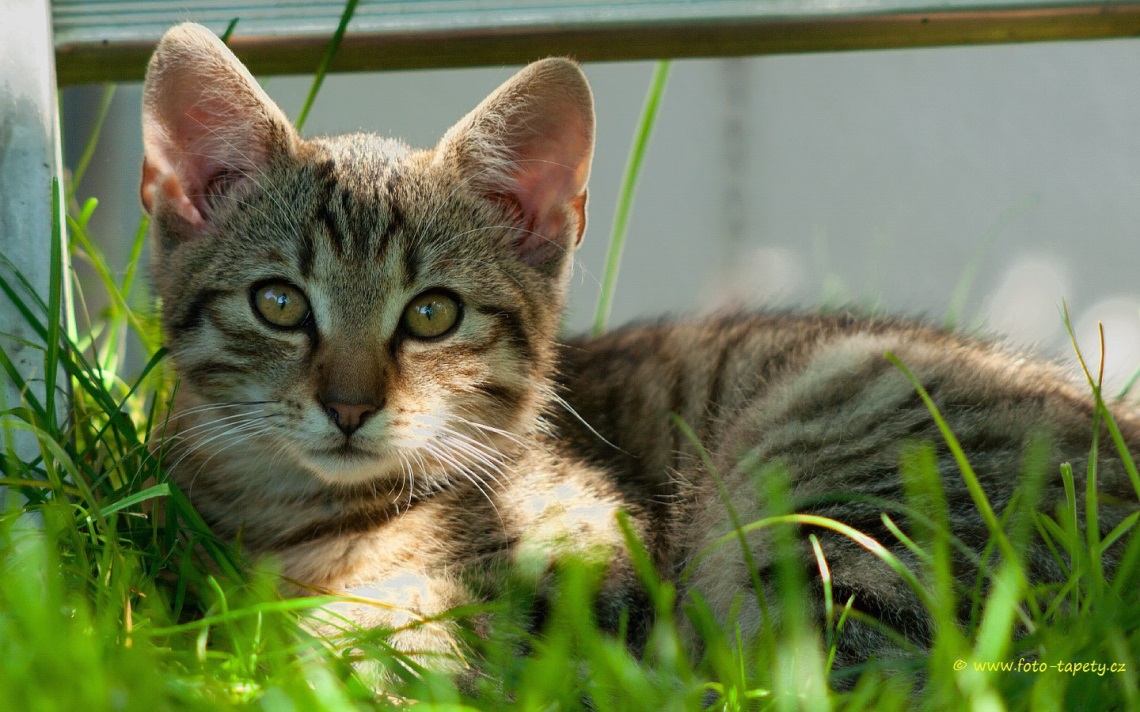 Předmět  Poznámky        VÝTVARNÁ VÝCHOVATéma: Jaronepovinné učivoKdo z vás, chlapci a děvčata, rádi malujete, nakreslete mi obrázky jarní přírody – technika libovolná.Až se vrátíte do školy, provedeme si novou výstavku prací na  nástěnkách ve třídě i na chodbě.VLASTIVĚDAKapitola: CO JE STOLETÍ, CO JE TISÍCILETÍ(budeme potřebovat do učiva o dějinách)povinné učivoV učebnici str.4 jsou pojmy století a tisíciletí. Učivo si pročti a zkus se zamyslet, v jakém století a tisíciletí právě dnes žijeme.Pak si napiš na papír 5 libovolných letopočtů a zkus určit, jaké je to století a tisíciletí.Například:1526  16.stol.   1526     2.tis.Přikládám i  pracovní list k tomuto tématu. Ten si vytiskni, pročti a proveď úkoly. Pak si ho nalep do sešitu VL.Kdo nemáte možnost tisku, práci si napište perem do sešitu VL.